DEKALOG  KULTURALNEGO 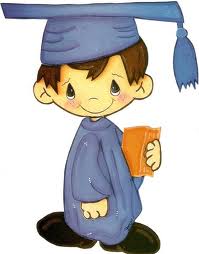 	UCZNIA	 Kiedy idĘ korytarzem WITAM SIĘ I KŁANIAM.UCZĘ PILNIE SIĘ NA LEKCJI, INNYM NIE PRZESZKADZAM.LUBIĘ BARDZO SWYCH KOLEGÓW, STARAM SIĘ BYĆ MIŁY.TRZEBA POMÓC- TO POMAGAM, NIE ZWLEKAM NI CHWILI.UMIEM PRZYZNAĆ SIĘ DO WINY, NIE ZMYŚLAM, NIE KŁAMIĘ.ROBIĘ PORZĄDEK NA ŁAWCE, NIE BRUDZĘ NIE PLAMIĘ.A GDY MÓWIĘ, SŁÓW BRZYDKICH NIEUŻYWAM WCALE.LICZĘ SIĘ ZE ZDANIEM INNYCH, NIECHĘTNIE SIĘ CHWALĘ.NIE OBNOSZĘ SIĘ Z „CIUCHAMI”, KOMÓRKI NIE NOSZĘ.I TYCH ZWROTÓW WCIĄŻ UŻYWAM: „PRZEPRASZAM”, „DZIĘKUJĘ”, „PROSZĘ”.